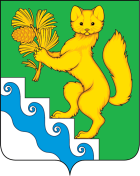 АДМИНИСТРАЦИЯ БОГУЧАНСКОГО РАЙОНАПОСТАНОВЛЕНИЕ25.02.2020                 	     с. Богучаны                                  № 142-пО внесении изменений в муниципальную программу Богучанского района «Обеспечение доступным и комфортным жильем граждан Богучанского района», утверждённую постановлением администрации Богучанского района от 01.11.2013 № 1396-пВ соответствии со статьей 179 Бюджетного кодекса Российской Федерации, постановлением администрации Богучанского района от 17.07.13 № 849-п «Об утверждении Порядка принятия решений о разработке муниципальных программ Богучанского района, их формировании и реализации», статьями 7, 8, 47 Устава Богучанского района Красноярского края ПОСТАНОВЛЯЮ:1. Внести в постановление администрации Богучанского района  от 01.11.2013 № 1396-п «Об утверждении муниципальной программы района «Обеспечение доступным и комфортным жильем граждан Богучанского района» следующие изменения:1.1. В разделе 1 Паспорта муниципальной программы «Обеспечение доступным и комфортным жильем граждан Богучанского района», строку «Информация по ресурсному обеспечению программы, в том числе в разбивке по источникам финансирования по годам реализации программы», изложить в новой редакции:1.2. В приложении 5 к муниципальной программе «Обеспечение доступным и комфортным жильем граждан Богучанского района»  подпрограмма 1 «Переселение граждан из аварийного жилищного фонда в Богучанском районе», в паспорте подпрограммы  раздел «Объемы и источники финансирования  подпрограммы на период действия подпрограммы с указанием на источники финансирования по годам реализации подпрограммы» изложить в следующей редакции:  1.3. В приложении 7 к муниципальной программе «Обеспечение доступным и комфортным жильем граждан Богучанского района»  подпрограмма 3 «Обеспечение жильем работников отраслей бюджетной сферы на территории Богучанского района», в паспорте подпрограммы  раздел «Объемы и источники финансирования  подпрограммы на период действия подпрограммы с указанием на источники финансирования по годам реализации подпрограммы» изложить в следующей редакции:  1.4. Приложение № 2 к муниципальной программе «Обеспечение доступным и комфортным жильем граждан Богучанского района» изложить в новой редакции, приложение № 1  к настоящему постановлению.1.5. Приложение № 3 к муниципальной программе «Обеспечение доступным и комфортным жильем граждан Богучанского района» изложить в новой редакции, приложение № 2  к настоящему постановлению.1.6. Приложение № 2 к подпрограмме 1 «Переселение граждан из аварийного жилищного фонда в Богучанском районе» муниципальной программы Богучанского района «Обеспечение доступным и комфортным жильем граждан Богучанского района» изложить в новой редакции, приложение № 3 к настоящему постановлению.1.7. Приложение № 2 к подпрограмме Богучанского района «Обеспечение жильем работников отраслей бюджетной сферы на территории Богучанского района» муниципальной программы Богучанского района «Обеспечение доступным и комфортным жильем граждан Богучанского района» изложить в новой редакции, приложение № 4 к настоящему постановлению.2. Контроль за исполнением настоящего постановления на заместителя Главы  Богучанского района по экономике и планированию Н.В. Илиндееву.3. Постановление вступает в силу со дня, следующего за днём опубликования в Официальном вестнике Богучанского района.Глава Богучанского района      				              В.Р. СаарИнформация по ресурсному обеспечению программы, в том числе в разбивке по источникам финансирования по годам реализации программы   Общий объём финансирования программы составляет –152 103 656,70 рублей, в том числе по годам:2014 год – 16 773 786,00 рублей;2015 год –   6 352 549,71 рублей;2016 год – 85 133 948,07 рублей;2017 год – 10 923 310,82 рублей;2018 год –   1 952 188,78 рублей;2019 год –   3 138 231,09 рублей;2020 год –   1 339 520,22 рублей;2021 год –   3 855 388,40 рублей;2022 год –   1 100 000,0 рублей; 2023 год -    21 534 733,61 рублей.в том числе:средства Фонда содействия реформированию жилищно-коммунального хозяйства (федеральный бюджет) 54 303 551,89 руб., в том числе по годам:2014 год –                0,00 рублей;2015 год –                0,00 рублей;2016 год – 37 284 486,80 рублей;2017 год –   1 935 165,09 рублей;2018 год –                0,00 рублей;2019 год –                0,00 рублей;2020 год –                0,00 рублей;2021 год –                0,00 рублей;2022 год –                0,00 рублей;2023 год -   15 083 900,00 рублей;средства краевого бюджета – 52 795 759,95 рублей, в том числе по годам:2014 год –   3 484 400,00 рублей;2015 год –   1 776 680,00 рублей;2016 год – 38 898 899,31 рублей;2017 год –   2 895 247,03 рублей;2018 год –      389 700,00 рублей;2019 год –                0,00 рублей;2020 год –                0,00 рублей;2021 год –                0,00 рублей;2022 год –                0,00 рублей;2023 год –    5 350 833,61 рублей.средства районного бюджета – 45 004 344,86 рублей, в том числе по годам:2014 год – 13 289 386,00 рублей;2015 год –   4 575 869,71 рублей;2016 год –   8 950 561,96 рубль;2017 год –   6 092 898,70 рублей;2018 год –   1 562 488,78 рублей;2019 год –   3 138 231,09 рублей;2020 год –   1 339 520,22 рублей;2021 год –    3 855 388,40 рублей;2022 год –    1 100 000,0 рублей.2023 год -    1 100 000,0 рублей.* Объем средств краевого бюджета, направляемых  на софинансирование  программных  мероприятий, корректируется и устанавливается  после  подписания   соответствующих соглашенийОбъемы и источники финансирования  подпрограммы на период действия подпрограммы с указанием на источники финансирования по годам реализации подпрограммы Общий объём финансирования подпрограммы составляет – 20 434 733,61 рублей, в том числе по годам:2020 год –      0,00 рублей;2021 год –      0,00 рублей;2022 год –      0,00 рублей;2023 год –       20 434 733,61 рублей.в том числе:средства Фонда содействия реформированию жилищно-коммунального хозяйства (федеральный бюджет) всего 15 083 900,00 рублей, в том числе по годам:2020 год –              0,00 рублей;2021 год –              0,00 рублей;2022 год –              0,00 рублей;2023 год –              15 083 900,0 рублей.средства краевого бюджета – 5 350 833,61 рублей, в том числе по годам:2020 год –               0,00 рублей;2021 год –               0,00 рублей;2022 год –                0,00 рублей;2023 год –               5 350 833,61 рублей.средства районного бюджета –0,00 рублей, в том числе по годам:2020 год –               0,00 рублей;2021 год –               0,00 рублей;2022 год –               0,00 рублей;2023 год –             0,00 рублей.Объемы и источники финансирования  подпрограммы на период действия подпрограммы с указанием на источники финансирования по годам реализации подпрограммы Общий объём финансирования подпрограммы составляет – 1 284 302,20 рублей, в том числе по годам:2020 год –      528 913,80 рублей;2021 год –      755 388,40 рублей;2022 год –      0,00 рублей;2023 год –       0,00 рублей.в том числе:средства краевого бюджета – 0,00 рублей, в том числе по годам:2020 год –               0,00 рублей;2021 год –               0,00 рублей;2022 год –                 0,00 рублей;2023 год –                 0,00 рублей.средства районного бюджета – 1 284 302,20 рублей, в том числе по годам:2020 год –      528 913,80 рублей;2021 год –      755 388,40 рублей;2022 год –      0,00 рублей;2023 год –       0,00 рублей.Приложение № 1 к постановлению администрации Богучанского района № 142-п от 25.02.2021 г.Приложение № 2
к муниципальной программе Богучанского района «Обеспечение доступными комфортным жильем гражданБогучанского района»Распределение планируемых расходов  за счет средств районного бюджета по мероприятиям и подпрограммам муниципальной программы "Обеспечение доступным и комфортным жильем граждан Богучанского района" Статус (муниципальная программа, подпрограмма)Наименование  программы, подпрограммыНаименование главного распределителя бюджетных средств (далее- ГРБС)ГРБСРасходы по годам (рубей)Расходы по годам (рубей)Расходы по годам (рубей)Расходы по годам (рубей)Расходы по годам (рубей)Статус (муниципальная программа, подпрограмма)Наименование  программы, подпрограммыНаименование главного распределителя бюджетных средств (далее- ГРБС)ГРБС2020 год 2021 год 2022 год2023 годИтого на  2020-2023 годыМуниципальная программа«Обеспечение доступным и комфортным жильем граждан  Богучанского района»всего расходные обязательства по программех1339520,223855388,401100000,0021534733,6127829642,23Муниципальная программа«Обеспечение доступным и комфортным жильем граждан  Богучанского района»в том числе по ГРБС:хМуниципальная программа«Обеспечение доступным и комфортным жильем граждан  Богучанского района»в том числе по ГРБС - МКУ «Муниципальная служба Заказчика» 830528913,80655388,400,000,001184302,20Муниципальная программа«Обеспечение доступным и комфортным жильем граждан  Богучанского района»в том числе по ГРБС - Управление муниципальной собственностью Богучанского района 863520000,002700000,00600000,00600000,004420000,00Муниципальная программа«Обеспечение доступным и комфортным жильем граждан  Богучанского района»в том числе по ГРБС - Финансовое управление администрации Богучанского района8900,000,000,0020434733,6120434733,61Муниципальная программа«Обеспечение доступным и комфортным жильем граждан  Богучанского района»в том числе по ГРБС - Администрация Богучанского района 806290606,42500000,00500000,00500000,001790606,42Подпрограмма 1«Переселение граждан из аварийного жилищного фонда в Богучанском районе»    всего расходные обязательства по подпрограммех0,000,000,0020434733,6120434733,61Подпрограмма 1«Переселение граждан из аварийного жилищного фонда в Богучанском районе»    в том числе по ГРБС:хПодпрограмма 1«Переселение граждан из аварийного жилищного фонда в Богучанском районе»    в том числе по ГРБС - Финансовое управление администрации Богучанского района8900,000,000,0020434733,6120434733,61Подпрограмма 2«Строительство объектов коммунальной и транспортной инфраструктуры в муниципальных образованиях Богучанского района с целью развития жилищного строительства»   всего расходные обязательства по подпрограммех0,000,000,000,000,00Подпрограмма 2«Строительство объектов коммунальной и транспортной инфраструктуры в муниципальных образованиях Богучанского района с целью развития жилищного строительства»   в том числе по ГРБС:х0,00Подпрограмма 2«Строительство объектов коммунальной и транспортной инфраструктуры в муниципальных образованиях Богучанского района с целью развития жилищного строительства»   в том числе по ГРБС - МКУ «Муниципальная служба Заказчика» 8300,000,000,000,000,00Подпрограмма 3«Обеспечение жильем работников отраслей бюджетной сферы на территории Богучанского района»     всего расходные обязательства по подпрограммех528913,80755388,400,000,001284302,20Подпрограмма 3«Обеспечение жильем работников отраслей бюджетной сферы на территории Богучанского района»     в том числе по ГРБС:хПодпрограмма 3«Обеспечение жильем работников отраслей бюджетной сферы на территории Богучанского района»     в том числе по ГРБС - Управление муниципальной собственностью Богучанского района 8630,00100000,000,000,00100000,00Подпрограмма 3«Обеспечение жильем работников отраслей бюджетной сферы на территории Богучанского района»     в том числе по ГРБС -МКУ «Муниципальная служба Заказчика»  830528913,80655388,400,000,001184302,20Подпрограмма 4«Осуществление градостроительной деятельности в Богучанском районе»всего расходные обязательства по подпрограммех290606,42500000,00500000,00500000,001790606,42Подпрограмма 4«Осуществление градостроительной деятельности в Богучанском районе»в том числе по ГРБС:хПодпрограмма 4«Осуществление градостроительной деятельности в Богучанском районе»в том числе по ГРБС - Администрация Богучанского района 806290606,42500000,00500000,00500000,001790606,42Подпрограмма 5«Приобретение жилых помещений работникам бюджетной сферы Богучанского района»всего расходные обязательства по подпрограммех520000,002600000,00600000,00600000,004320000,00Подпрограмма 5«Приобретение жилых помещений работникам бюджетной сферы Богучанского района»в том числе по ГРБС:хПодпрограмма 5«Приобретение жилых помещений работникам бюджетной сферы Богучанского района»в том числе по ГРБС - Управление муниципальной собственностью Богучанского района 863520000,002600000,00600000,00600000,004320000,00Приложение № 2 к постановлению администрации Богучанского района № 142-п от 25.02.2021 г.Приложение № 3 
к муниципальной программе Богучанского района «Обеспечение доступным и комфортным жильем граждан Богучанского района»Ресурсное обеспечение и прогнозная оценка расходов на реализацию целей 
муниципальной  программы Богучанского района "Обеспечение доступным и комфортным жильем граждан Богучанского района" с учетом источников финансирования, в том числе по уровням бюджетной системыСтатус Наименование  муниципальной программы, муниципальной  подпрограммыИсточник финансированияСтатус Наименование  муниципальной программы, муниципальной  подпрограммыИсточник финансирования2020 год2021 год 2022 год2023 годИтого на  2020-2023 годыМуниципальная программа«Обеспечение доступным и комфортным жильем граждан  Богучанского района»Всего 1 339 520,22 3 855 388,40 1 100 000,00 21 534 733,61 27 829 642,23 Муниципальная программа«Обеспечение доступным и комфортным жильем граждан  Богучанского района»в том числе :Муниципальная программа«Обеспечение доступным и комфортным жильем граждан  Богучанского района»средства Фонда содействия реформированию жилищно-коммунального хозяйства0,00 0,00 0,00 15 083 900,00 15 083 900,00 Муниципальная программа«Обеспечение доступным и комфортным жильем граждан  Богучанского района»краевой бюджет0,00 0,00 0,00 5 350 833,61 5 350 833,61 Муниципальная программа«Обеспечение доступным и комфортным жильем граждан  Богучанского района»районный бюджет1 339 520,22 3 855 388,40 1 100 000,00 1 100 000,00 7 394 908,62 Подпрограмма 1«Переселение граждан из аварийного жилищного фонда в Богучанском районе»Всего 0,00 0,00 0,00 20 434 733,61 20 434 733,61 Подпрограмма 1«Переселение граждан из аварийного жилищного фонда в Богучанском районе»в том числе :Подпрограмма 1«Переселение граждан из аварийного жилищного фонда в Богучанском районе»средства Фонда содействия реформированию жилищно-коммунального хозяйства0,00 0,00 0,00 15 083 900,00 15 083 900,00 Подпрограмма 1«Переселение граждан из аварийного жилищного фонда в Богучанском районе»краевой бюджет0,00 0,00 0,00 5 350 833,61 5 350 833,61 Подпрограмма 1«Переселение граждан из аварийного жилищного фонда в Богучанском районе»районный бюджет0,00 0,00 0,00 0,00 0,00 Подпрограмма 2«Строительство объектов коммунальной и транспортной инфраструктуры в муниципальных образованиях Богучанского района с целью развития жилищного строительства»   Всего 0,00 0,00 0,00 0,00 0,00 Подпрограмма 2«Строительство объектов коммунальной и транспортной инфраструктуры в муниципальных образованиях Богучанского района с целью развития жилищного строительства»   в том числе :Подпрограмма 2«Строительство объектов коммунальной и транспортной инфраструктуры в муниципальных образованиях Богучанского района с целью развития жилищного строительства»   краевой бюджет0,00 0,00 0,00 0,00 0,00 Подпрограмма 2«Строительство объектов коммунальной и транспортной инфраструктуры в муниципальных образованиях Богучанского района с целью развития жилищного строительства»   районный бюджет0,00 0,00 0,00 0,00 0,00 Подпрограмма 3«Обеспечение жильем работников отраслей бюджетной сферы на территории Богучанского района»Всего 528 913,80 755 388,40 0,00 0,00 1 284 302,20 Подпрограмма 3«Обеспечение жильем работников отраслей бюджетной сферы на территории Богучанского района»в том числе :Подпрограмма 3«Обеспечение жильем работников отраслей бюджетной сферы на территории Богучанского района»краевой бюджет0,00 0,00 0,00 0,00 0,00 Подпрограмма 3«Обеспечение жильем работников отраслей бюджетной сферы на территории Богучанского района»районный бюджет528 913,80 755 388,40 0,00 0,00 1 284 302,20 Подпрограмма 4«Осуществление градостроительной деятельности в Богучанском районе»Всего 290 606,42 500 000,00 500 000,00 500 000,00 1 790 606,42 Подпрограмма 4«Осуществление градостроительной деятельности в Богучанском районе»в том числе :Подпрограмма 4«Осуществление градостроительной деятельности в Богучанском районе»краевой бюджет0,00 0,00 0,00 0,00 0,00 Подпрограмма 4«Осуществление градостроительной деятельности в Богучанском районе»районный бюджет290 606,42 500 000,00 500 000,00 500 000,00 1 790 606,42 Подпрограмма 5«Приобретение жилых помещений работникам бюджетной сферы Богучанского района»Всего 520 000,00 2 600 000,00 600 000,00 600 000,00 4 320 000,00 Подпрограмма 5«Приобретение жилых помещений работникам бюджетной сферы Богучанского района»в том числе :Подпрограмма 5«Приобретение жилых помещений работникам бюджетной сферы Богучанского района»краевой бюджет0,00 0,00 0,00 0,00 0,00 Подпрограмма 5«Приобретение жилых помещений работникам бюджетной сферы Богучанского района»районный бюджет520 000,002 600 000,00600 000,00600 000,004 320 000,00 Приложение № 3 к постановлению Администрации Богучанского района № 142-п от 25.02.2021 г.Приложение № 2
к подпрограмме 1 Богучанского района «Переселение граждан из аварийногожилищного фонда в Богучанском районе»Перечень мероприятий подпрограммы " Переселение граждан из аварийного жилищного фонда в Богучанском районе" с указанием объема средств на их реализацию и ожидаемых результатов№Наименование  программы, подпрограммынаименование ГРБС Код бюджетной классификацииКод бюджетной классификацииКод бюджетной классификацииОжидаемый результат от реализации подпрограммного мероприятия
 (в натуральном выражении)№Наименование  программы, подпрограммынаименование ГРБС ГРБСРзПрЦСР2020 год2021 год2022 год2023 годИтого на 2020-2023 годыОжидаемый результат от реализации подпрограммного мероприятия
 (в натуральном выражении)Цель подпрограммы 1 – Расселение граждан из аварийного жилищного фонда муниципальных образований Богучанского районаЦель подпрограммы 1 – Расселение граждан из аварийного жилищного фонда муниципальных образований Богучанского районаЦель подпрограммы 1 – Расселение граждан из аварийного жилищного фонда муниципальных образований Богучанского районаЦель подпрограммы 1 – Расселение граждан из аварийного жилищного фонда муниципальных образований Богучанского районаЦель подпрограммы 1 – Расселение граждан из аварийного жилищного фонда муниципальных образований Богучанского районаЦель подпрограммы 1 – Расселение граждан из аварийного жилищного фонда муниципальных образований Богучанского районаЦель подпрограммы 1 – Расселение граждан из аварийного жилищного фонда муниципальных образований Богучанского районаЦель подпрограммы 1 – Расселение граждан из аварийного жилищного фонда муниципальных образований Богучанского районаЦель подпрограммы 1 – Расселение граждан из аварийного жилищного фонда муниципальных образований Богучанского районаЦель подпрограммы 1 – Расселение граждан из аварийного жилищного фонда муниципальных образований Богучанского района1Задача 1. Строительство (приобретение) жилья для переселения граждан, проживающих в жилых домах муниципальных образований Богучанского района, признанных в установленном порядке аварийными и подлежащими сносу или реконструкции.Задача 1. Строительство (приобретение) жилья для переселения граждан, проживающих в жилых домах муниципальных образований Богучанского района, признанных в установленном порядке аварийными и подлежащими сносу или реконструкции.Задача 1. Строительство (приобретение) жилья для переселения граждан, проживающих в жилых домах муниципальных образований Богучанского района, признанных в установленном порядке аварийными и подлежащими сносу или реконструкции.Задача 1. Строительство (приобретение) жилья для переселения граждан, проживающих в жилых домах муниципальных образований Богучанского района, признанных в установленном порядке аварийными и подлежащими сносу или реконструкции.Задача 1. Строительство (приобретение) жилья для переселения граждан, проживающих в жилых домах муниципальных образований Богучанского района, признанных в установленном порядке аварийными и подлежащими сносу или реконструкции.Задача 1. Строительство (приобретение) жилья для переселения граждан, проживающих в жилых домах муниципальных образований Богучанского района, признанных в установленном порядке аварийными и подлежащими сносу или реконструкции.Задача 1. Строительство (приобретение) жилья для переселения граждан, проживающих в жилых домах муниципальных образований Богучанского района, признанных в установленном порядке аварийными и подлежащими сносу или реконструкции.Задача 1. Строительство (приобретение) жилья для переселения граждан, проживающих в жилых домах муниципальных образований Богучанского района, признанных в установленном порядке аварийными и подлежащими сносу или реконструкции.Задача 1. Строительство (приобретение) жилья для переселения граждан, проживающих в жилых домах муниципальных образований Богучанского района, признанных в установленном порядке аварийными и подлежащими сносу или реконструкции.Задача 1. Строительство (приобретение) жилья для переселения граждан, проживающих в жилых домах муниципальных образований Богучанского района, признанных в установленном порядке аварийными и подлежащими сносу или реконструкции.1.3.Приобретение жилья для переселения граждан, проживающих в жилых домах муниципальных образований Богучанского района, признанных в установленном порядке аварийными и подлежащими сносуФинансовое управление администрации Богучанского района8900501101F3674830,000,000,0015083900,0015083900,00В результате приобретения жилых помещений для переселения граждан  в 2023 году будет переселено 28 человек из одного аварийного дома, находящегося по адресу с. Богучаны, ул. Центральная, д. 12Приобретение жилья для переселения граждан, проживающих в жилых домах муниципальных образований Богучанского района, признанных в установленном порядке аварийными и подлежащими сносуФинансовое управление администрации Богучанского района8900501101F3674840,000,000,005350833,615350833,61В результате приобретения жилых помещений для переселения граждан  в 2023 году будет переселено 28 человек из одного аварийного дома, находящегося по адресу с. Богучаны, ул. Центральная, д. 12Итого  по задаче 10,000,000,0020434733,6120434733,61Итого по подпрограмме0,000,000,0020434733,6120434733,61в том числе:краевой юджет0,000,000,005350833,615350833,61районный бюджет0,000,000,000,000,00федеральный бюджет0,000,000,0015083900,0015083900,00Приложение № 4 к постановлению администрации Богучанского района № 142-п от 25.02.2021 г.Приложение № 2
к подпрограмме Богучанского района «Обеспечение жильем работников отраслей бюджетной сферы на территории Богучанского района» муниципальной программы Богучанского района «Обеспечение доступным и комфортным жильем граждан Богучанского района»Перечень мероприятий подпрограммы " Обеспечение жильем работников отраслей бюджетной сферы на территории Богучанского района" с указанием объема средств на их реализацию и ожидаемых результатов№Наименование  программы, подпрограммыНаименование ГРБСКод бюджетной классификацииКод бюджетной классификацииКод бюджетной классификацииОжидаемый результат от реализации подпрограммного мероприятия
 (в натуральном выражении)№Наименование  программы, подпрограммыНаименование ГРБСГРБСРзПрЦСР2020 год2021 год2022 год2023 годИтого на 2020-2023 годыОжидаемый результат от реализации подпрограммного мероприятия
 (в натуральном выражении)Цель подпрограммы 1 – улучшение жилищных условий работников отраслей бюджетной сферы и закрепление квалифицированных специалистов в муниципальных учреждениях Богучанского района.Цель подпрограммы 1 – улучшение жилищных условий работников отраслей бюджетной сферы и закрепление квалифицированных специалистов в муниципальных учреждениях Богучанского района.Цель подпрограммы 1 – улучшение жилищных условий работников отраслей бюджетной сферы и закрепление квалифицированных специалистов в муниципальных учреждениях Богучанского района.Цель подпрограммы 1 – улучшение жилищных условий работников отраслей бюджетной сферы и закрепление квалифицированных специалистов в муниципальных учреждениях Богучанского района.Цель подпрограммы 1 – улучшение жилищных условий работников отраслей бюджетной сферы и закрепление квалифицированных специалистов в муниципальных учреждениях Богучанского района.Цель подпрограммы 1 – улучшение жилищных условий работников отраслей бюджетной сферы и закрепление квалифицированных специалистов в муниципальных учреждениях Богучанского района.Цель подпрограммы 1 – улучшение жилищных условий работников отраслей бюджетной сферы и закрепление квалифицированных специалистов в муниципальных учреждениях Богучанского района.Цель подпрограммы 1 – улучшение жилищных условий работников отраслей бюджетной сферы и закрепление квалифицированных специалистов в муниципальных учреждениях Богучанского района.Цель подпрограммы 1 – улучшение жилищных условий работников отраслей бюджетной сферы и закрепление квалифицированных специалистов в муниципальных учреждениях Богучанского района.Цель подпрограммы 1 – улучшение жилищных условий работников отраслей бюджетной сферы и закрепление квалифицированных специалистов в муниципальных учреждениях Богучанского района.Цель подпрограммы 1 – улучшение жилищных условий работников отраслей бюджетной сферы и закрепление квалифицированных специалистов в муниципальных учреждениях Богучанского района.Цель подпрограммы 1 – улучшение жилищных условий работников отраслей бюджетной сферы и закрепление квалифицированных специалистов в муниципальных учреждениях Богучанского района.1Задача 1. Строительство и (или) ремонт многоквартирных домов, формирование фонда служебных жилых помещений для предоставления работникам отраслей бюджетной сферы.Задача 1. Строительство и (или) ремонт многоквартирных домов, формирование фонда служебных жилых помещений для предоставления работникам отраслей бюджетной сферы.Задача 1. Строительство и (или) ремонт многоквартирных домов, формирование фонда служебных жилых помещений для предоставления работникам отраслей бюджетной сферы.Задача 1. Строительство и (или) ремонт многоквартирных домов, формирование фонда служебных жилых помещений для предоставления работникам отраслей бюджетной сферы.Задача 1. Строительство и (или) ремонт многоквартирных домов, формирование фонда служебных жилых помещений для предоставления работникам отраслей бюджетной сферы.Задача 1. Строительство и (или) ремонт многоквартирных домов, формирование фонда служебных жилых помещений для предоставления работникам отраслей бюджетной сферы.Задача 1. Строительство и (или) ремонт многоквартирных домов, формирование фонда служебных жилых помещений для предоставления работникам отраслей бюджетной сферы.Задача 1. Строительство и (или) ремонт многоквартирных домов, формирование фонда служебных жилых помещений для предоставления работникам отраслей бюджетной сферы.Задача 1. Строительство и (или) ремонт многоквартирных домов, формирование фонда служебных жилых помещений для предоставления работникам отраслей бюджетной сферы.Задача 1. Строительство и (или) ремонт многоквартирных домов, формирование фонда служебных жилых помещений для предоставления работникам отраслей бюджетной сферы.Задача 1. Строительство и (или) ремонт многоквартирных домов, формирование фонда служебных жилых помещений для предоставления работникам отраслей бюджетной сферы.1.1.Капитальный ремонт служебных жилых помещенийМКУ «Муниципальная служба Заказчика»83005011030080000528913,80655388,400,000,001184302,20Объём восстановления специализированного жилищного фонда (служебные жилые помещения) 1054,0 кв. м. служебных жилых помещений  в 2020 году – 280,00 кв. метров, в 2021 году – 774,0 кв. метров, в 2022 году – 0,00 кв. метров, в 2023 году -0 кв.м1.2.Установка счетчиков холодного и горячего водоснабжения в служебных жилых помещенияхУправление муниципальной собственностью Богучанского района863050110300800000,00100000,000,000,00100000,00количество установленных счётчиков холодного водоснабжения в служебных жилых помещениях к 2023 году составит 138 шт.Итого  по задаче 1528913,80755388,400,000,001284302,20Итого по подпрограмме528913,80755388,400,000,001284302,20в том числе:краевой юджет0,000,000,000,000,00районный бюджет528913,80755388,400,000,001284302,20